проект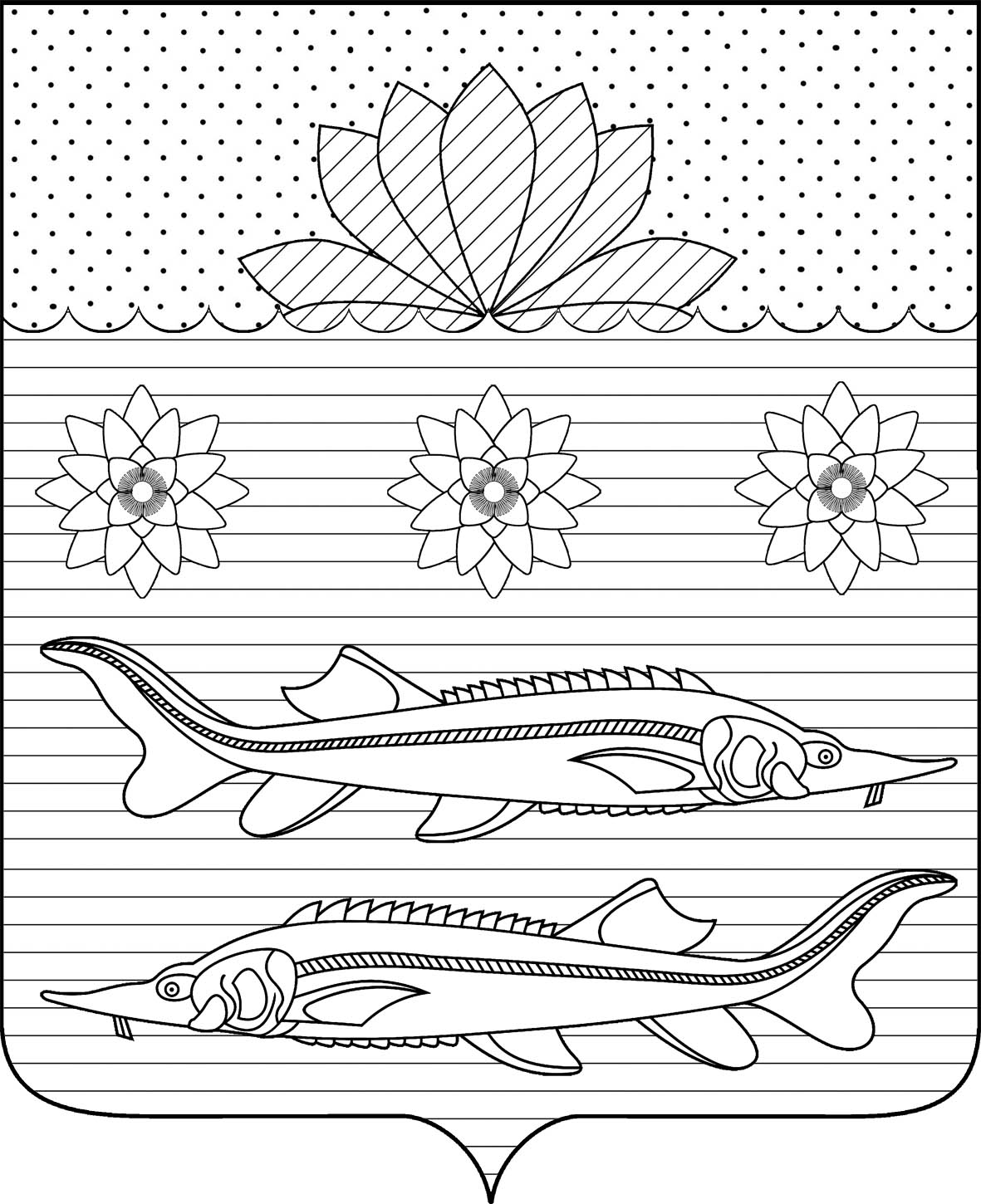 АДМИНИСТРАЦИЯ ГРИВЕНСКОГО СЕЛЬСКОГО ПОСЕЛЕНИЯКАЛИНИНСКОГО РАЙОНАПОСТАНОВЛЕНИЕот                                                                                                                     № ______станица ГривенскаяОб утверждении Порядка осуществления контроля за исполнением условий эксплуатационных обязательств в отношении объектов электросетевого хозяйства, источников тепловой энергии, тепловых сетей, централизованных систем горячего водоснабжения и отдельных объектов таких систем, которыми указанные объекты были обременены при приватизации муниципального имущества, находившегося в собственности  Гривенского  сельского поселения Калининского района       В соответствии с Федеральным законом от 06.10.2003 г. N 131-ФЗ "Об общих принципах организации местного самоуправления в Российской Федерации", со статьей 30.1 Федерального закона от 21.12.2001 N 178-ФЗ "О приватизации государственного и муниципального имущества», п о с т а н о в л я ю:1.Утвердить прилагаемый Порядок осуществления контроля за исполнением условий эксплуатационных обязательств в отношении объектов электросетевого хозяйства, источников тепловой энергии, тепловых сетей, централизованных систем горячего водоснабжения и отдельных объектов таких систем, которыми указанные объекты были обременены при приватизации муниципального имущества, находившегося в собственности  Гривенского  сельского поселения, согласно приложению.2. Общему отделу (Юрьева) обнародовать настоящее постановление в установленном порядке и разместить на официальном сайте администрации Гривенского сельского поселения Калининского района в информационно-телекоммуникационной сети «Интернет» http // grivenskoesp.ru.3. Контроль за исполнением настоящего постановления оставляю за собой.4. Постановление вступает в силу со дня его официального обнародования.Глава Гривенского сельского поселенияКалининского района                                                                             Фикс Л.Г.                                                                                       ПРИЛОЖЕНИЕ                                                                                          УТВЕРЖДЕНпостановлением администрации Гривенского  сельского поселения                                                                      Калининского районаот_________________ №_______Порядокосуществления контроля за исполнением условий эксплуатационных обязательств в отношении объектов электросетевого хозяйства, источников тепловой энергии, тепловых сетей, централизованных систем горячего водоснабжения и отдельных объектов таких систем, которыми указанные объекты были обременены при приватизации муниципального имущества, находившегося в собственности  Гривенского  сельского поселения1. Настоящий Порядок разработан в соответствии с Федеральным законом "О приватизации государственного и муниципального имущества", с учетом положений Федерального закона "О защите прав юридических лиц и индивидуальных предпринимателей при осуществлении государственного контроля (надзора) и муниципального контроля" (далее - Федеральный закон) и регламентирует осуществление контроля за исполнением условий эксплуатационных обязательств в отношении объектов электросетевого хозяйства, источников тепловой энергии, тепловых сетей, централизованных систем горячего водоснабжения и отдельных объектов таких систем, которыми указанные объекты были обременены при приватизации муниципального имущества, находившегося в собственности  Гривенского  сельского поселения (далее также соответственно - эксплуатационные обязательства, объекты), собственниками, приобретшими право собственности на указанные объекты в порядке приватизации, и (или) законными владельцами, которым данные объекты переданы в эксплуатацию (далее - собственники и (или) законные владельцы).2. Понятия и термины, используемые в настоящем Порядке, применяются в значениях, определенных законодательством Российской Федерации.3. Эксплуатационные обязательства в отношении указанных в пункте 1 настоящего Порядка объектов в соответствии с Федеральным законом "О приватизации государственного и муниципального имущества" включают в себя:обязанность собственников и (или) законных владельцев поставлять потребителям и абонентам товары, оказывать услуги по регулируемым ценам (тарифам) в соответствии с нормативными правовыми актами Российской Федерации и обеспечивать возможность получения потребителями и абонентами соответствующих товаров, услуг, за исключением случаев, если прекращение или приостановление предоставления потребителям товаров, услуг предусмотрено нормативными правовыми актами Российской Федерации;максимальный период прекращения поставок потребителям и абонентам соответствующих товаров, оказания услуг и допустимый объем непредоставления соответствующих товаров, услуг, превышение которых является существенным нарушением эксплуатационного обязательства собственником и (или) законным владельцем.4. Контроль за исполнением условий эксплуатационных обязательств в отношении указанных в пункте 1 настоящего Порядка объектов осуществляется администрацией  Гривенского  сельского поселения  (далее - уполномоченный орган).5. Контроль за исполнением условий эксплуатационных обязательств в отношении указанных в пункте 1 настоящего Порядка объектов осуществляется посредством проведения плановых и внеплановых проверок в форме документарной и (или) выездной проверки в соответствии с требованиями Федерального закона.6. Предметом проверки является соблюдение собственниками и (или) законными владельцами в процессе осуществления деятельности обязанностей поставлять потребителям и абонентам товары, оказывать услуги по регулируемым ценам (тарифам) в соответствии с нормативными правовыми актами Российской Федерации и обеспечивать возможность получения потребителями и абонентами соответствующих товаров, услуг, за исключением случаев, если прекращение или приостановление предоставления потребителям товаров, услуг предусмотрено нормативными правовыми актами Российской Федерации.7. Проверки проводятся на основании распоряжения руководителя уполномоченного органа должностными лицами, указанными в распоряжении.8. К должностным лицам уполномоченного органа относятся муниципальные служащие, замещающие должности муниципальной службы в уполномоченном органе (далее - должностные лица уполномоченного органа), в соответствии с должностными инструкциями.9. Плановые проверки проводятся на основании распоряжения руководителя уполномоченного органа и утвержденного руководителем уполномоченного органа ежегодного плана проверок (далее - план).10. План доводится до сведения заинтересованных лиц посредством его размещения на официальном сайте уполномоченного органа .11. О проведении плановой проверки собственник и (или) законный владелец уведомляются уполномоченным органом не позднее чем за три рабочих дня до начала ее проведения посредством направления копии приказа руководителя уполномоченного органа о начале проведения плановой проверки заказным почтовым отправлением с уведомлением о вручении или иным доступным способом.12. В соответствии с Федеральным законом основаниями для проведения внеплановой проверки являются:а) истечение срока исполнения собственником и (или) законным владельцем ранее выданного предписания об устранении выявленного нарушения обязательных требований;б) поступление в уполномоченный орган обращений и заявлений граждан, в том числе индивидуальных предпринимателей, юридических лиц, информации от органов государственной власти, органов местного самоуправления, из средств массовой информации о следующих фактах:возникновение угрозы причинения вреда жизни, здоровью граждан, вреда животным, растениям, окружающей среде, объектам культурного наследия (памятникам истории и культуры) народов Российской Федерации, музейным предметам и музейным коллекциям, включенным в состав Музейного фонда Российской Федерации, особо ценным, в том числе уникальным, документам Архивного фонда Российской Федерации, документам, имеющим особое историческое, научное, культурное значение, входящим в состав национального библиотечного фонда, по обеспечению безопасности государства, по предупреждению возникновения чрезвычайных ситуаций природного и техногенного характера, по ликвидации последствий причинения такого вреда;причинение вреда жизни, здоровью граждан, вреда животным, растениям, окружающей среде, объектам культурного наследия (памятникам истории и культуры) народов Российской Федерации, музейным предметам и музейным коллекциям, включенным в состав Музейного фонда Российской Федерации, особо ценным, в том числе уникальным, документам Архивного фонда Российской Федерации, документам, имеющим особое историческое, научное, культурное значение, входящим в состав национального библиотечного фонда, по обеспечению безопасности государства, по предупреждению возникновения чрезвычайных ситуаций природного и техногенного характера, по ликвидации последствий причинения такого вреда;13. О проведении внеплановой выездной проверки, за исключением внеплановой выездной проверки, основания проведения которой указаны в подпункте "б" пункта 12 настоящего Порядка, собственник и (или) законный владелец уведомляются уполномоченным органом не менее чем за 24 часа до начала ее проведения любым доступным способом.14. Должностные лица уполномоченного органа в порядке, установленном законодательством Российской Федерации, имеют право:а) запрашивать и получать на основании мотивированных письменных запросов от органов государственной власти, юридических лиц, индивидуальных предпринимателей информацию и документы, необходимые для проверки;б) беспрепятственно при предъявлении служебного удостоверения и копии приказа руководителя уполномоченного органа о назначении проверки посещать территории и расположенные на них объекты электросетевого хозяйства, источники тепловой энергии, тепловые сети, централизованные системы горячего водоснабжения и отдельные объекты таких систем;15. Должностные лица уполномоченного органа в соответствии с законодательством Российской Федерации обязаны:а) своевременно и в полной мере исполнять предоставленные в соответствии с законодательством Российской Федерации полномочия по предупреждению, выявлению и пресечению нарушений обязательных требований;б) соблюдать законодательство Российской Федерации, права и законные интересы собственников и (или) законных владельцев, проверка которых проводится;в) проводить проверку на основании приказа руководителя уполномоченного органа о ее проведении в соответствии с ее назначением;г) проводить проверку только во время исполнения служебных обязанностей, выездную проверку только при предъявлении служебных удостоверений, копии приказа руководителя уполномоченного органа и в случае, предусмотренном частью 5 статьи 10 Федерального закона, копии документа о согласовании проведения проверки;д) не препятствовать руководителю, иному должностному лицу или уполномоченному представителю собственника и (или) законного владельца присутствовать при проведении проверки и давать разъяснения по вопросам, относящимся к предмету проверки;е) предоставлять руководителю, иному должностному лицу или уполномоченному представителю собственника и (или) законного владельца, присутствующим при проведении проверки, информацию и документы, относящиеся к предмету проверки;ж) знакомить руководителя, иное должностное лицо или уполномоченного представителя собственника и (или) законного владельца с результатами проверки;з) доказывать обоснованность своих действий при их обжаловании собственником и (или) законным владельцем в порядке, установленном законодательством Российской Федерации;и) соблюдать сроки проведения проверки, установленные Федеральным законом;к) не требовать от собственника и (или) законного владельца документы и иные сведения, представление которых не предусмотрено законодательством Российской Федерации;л) перед началом проведения выездной проверки по просьбе руководителя, иного должностного лица или уполномоченного представителя собственника и (или) законного владельца ознакомить их с положениями административного регламента, в соответствии с которым проводится проверка;м) осуществлять запись о проведенной проверке в журнале учета проверок, в случае его наличия;н) принять меры по контролю за устранением выявленных нарушений, их предупреждению, предотвращению возможного причинения вреда жизни, здоровью граждан, вреда животным, растениям, окружающей среде, объектам культурного наследия (памятникам истории и культуры) народов Российской Федерации, обеспечению безопасности государства, предупреждению возникновения чрезвычайных ситуаций природного и техногенного характера, а также меры по привлечению лиц, допустивших выявленные нарушения, к ответственности;о) в случае если при проведении проверки установлено, что деятельность собственника и (или) законного владельца, эксплуатация ими зданий, строений, сооружений, помещений, оборудования, подобных объектов, транспортных средств, производимые и реализуемые ими товары (выполняемые работы, предоставляемые услуги) представляют непосредственную угрозу причинения вреда жизни, здоровью граждан, вреда животным, растениям, окружающей среде, объектам культурного наследия (памятникам истории и культуры) народов Российской Федерации, безопасности государства, возникновения чрезвычайных ситуаций природного и техногенного характера или такой вред причинен, незамедлительно принять меры по недопущению причинения вреда или прекращению его причинения вплоть до временного запрета деятельности собственника и (или) законного владельца в порядке, установленном Кодексом Российской Федерации об административных правонарушениях, отзыва продукции, представляющей опасность для жизни, здоровья граждан и для окружающей среды, из оборота и довести до сведения граждан, а также других юридических лиц, индивидуальных предпринимателей любым доступным способом информацию о наличии угрозы причинения вреда и способах его предотвращения;п) выдавать предписания об устранении выявленных нарушений обязательных требований.16. По результатам проверки должностными лицами уполномоченного органа, проводящими проверку, составляется акт проверки, в котором содержатся сведения, предусмотренные требованиями Федерального закона.17. Акт проверки оформляется непосредственно после ее завершения в двух экземплярах, один из которых с копиями приложений вручается руководителю, иному должностному лицу или уполномоченному представителю собственника и (или) законного владельца под расписку об ознакомлении либо об отказе в ознакомлении с актом проверки. В случае отсутствия руководителя, иного должностного лица или уполномоченного представителя собственника и (или) законного владельца, а также в случае отказа проверяемого лица дать расписку об ознакомлении либо об отказе в ознакомлении с актом проверки акт направляется заказным почтовым отправлением с уведомлением о вручении, которое приобщается к экземпляру акта проверки, хранящемуся в уполномоченном органе.18. В случае если для составления акта проверки необходимо получить заключения по результатам проведенных исследований, испытаний, специальных расследований, экспертиз, акт проверки составляется в срок, не превышающий 3 рабочих дней после завершения мероприятий по контролю, и вручается руководителю, иному должностному лицу или уполномоченному представителю собственника и (или) законного владельца под расписку либо направляется заказным почтовым отправлением с уведомлением о вручении, которое приобщается к экземпляру акта проверки, хранящемуся в уполномоченном органе.19. В случае выявления при проведении проверки существенных нарушений собственником и (или) законным владельцем условий эксплуатационных обязательств должностные лица уполномоченного органа, проводившие проверку, направляют акты проверок в администрацию  Гривенского  сельского поселения с целью обращения в суд с исковым заявлением в соответствии с частью 12 статьи 301 Федерального закона "О приватизации государственного и муниципального имущества".20. Решения и действия (бездействие) должностных лиц уполномоченного органа при проведении проверок могут быть обжалованы в административном и (или) судебном порядке в соответствии с законодательством Российской Федерации.21. Эксплуатационные обязательства в отношении указанных в пункте 1 настоящего Порядка объектов сохраняются в случае перехода права собственности на них к другому лицу.Глава Гривенского сельского поселенияКалининского района                                                                             Фикс Л.Г.В период проведения независимой экспертизы (семь рабочих дней) предложения и замечания по проекту НПА просим сообщить письменно на электронный адрес администрации Гривенского сельского поселения Калининского района:  adm_griv_2006@mail.ru